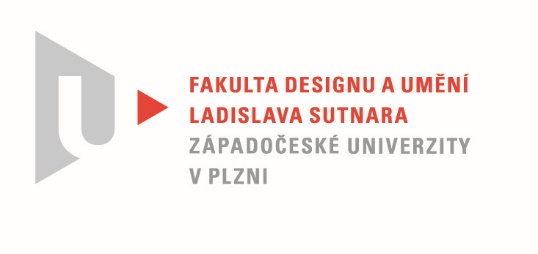 Protokol o hodnoceníkvalifikační práce Název bakalářské práce:  Architektura a prostorPráci předložil student:  SHABASHEVA MargaritaStudijní obor a specializace:  Multimediální design, specializace Užitá fotografieHodnocení vedoucího prácePráci hodnotil:  MgA. Vojtěch Aubrecht  Cíl práceCíl práce byl jak po formální, tak po faktické stránce dosažen. Stručný komentář hodnotiteleMargarita Shabasheva je klasický příklad studenta, který prošel důkladnou středoškolskou řemeslnou přípravou, který však posléze těžko a strastiplně hledal svoji identitu, přístup k médiu a specifické vyjádření. Je to cesta lopotná a pro některé studenty nekonečná, respektive slepá. Je otázka, zda studium na vysoké škole je tím správným prostředkem, jak tuto misi urychlit, či zdárně zvládnout. Margarita se v každém případě hledá až urputně a snad i proto nemíním zpochybňovat její upřímná slova v teoretické části její bakalářské práce, že se našla. Snad jí k tomu dopomohl i studijní pobyt v Aténách. Zároveň eviduji, stejně jako u podobných scénářů, že rozdělat dlouhodobý projekt v zahraničí a posléze ho konzultovat s pedagogy a dokončovat na domovské akademické půdě, je velice rizikové.Margarita možná opravdu překročila svůj vlastní stín. Vydala se mimo bezpečný terén fotografického studia a objektiv zaměřila na jiné motivy než doposud. Řecké prostředí poskytlo dostatek fotogenických podnětů, nicméně Margarita si celkem inteligentně zvolila specifický motiv – opuštěná architektura, architektura, která bez lidské bytosti postrádá svůj smysl. Vznikl poměrně zdařilý cyklus, jak po technické, tak po estetické stránce. Je zde však celkem citelný, již naznačený deficit – předčasné odloučení od tématu. Margarita na cyklu začala pracovat během své stáže. Po svém návratu na FDU teprve jasně vykrystalizovala podstata fotografické série. V tu chvíli již byly ovšem možnosti, jak celý koncept dofotit a doladit, velice omezené. Následovala ještě jedna krátká návštěva Atén, ale vzhledem k limitovanému času, odlišným světelným podmínkám atd., nedošlo z mého pohledu k završení celého projektu. Přes veškerou kritiku považuji tuto bakalářskou práci za významný krok kupředu v rozvoji autorčina potenciálu a doufám, že je předzvěstí nové, skvělé tvorby.Vyjádření o plagiátorstvíNevidím žádné známky plagiátorství.4. Navrhovaná známka a případný komentářVelmi dobře.Datum:					Podpis:	Tisk oboustranný